经济管理学院新商科跨专业综合实训室技术参数序号名称性能参数数量1电脑★1、CPU：i7处理器，不低于12核心20线程/主频2.1GHz/三级缓存25MB； 2、主板：Intel B660商用芯片组（非H\Z系列主板，原生不少于如下接口，1个HDMI,1个 VGA,2个Display Port,2 x PCI-e x 1, 1 x PCI-e x 16，≥8个USB接口其中前部至少有4个）； 3、内存：32GB DDR4 3200MHZ；具备4根内存插槽，便于升级，最大支持128G内存； 4、硬盘：512G NVMe SSD，2个 3.5 寸硬盘位，具备2个M.2接口，支持SSD扩展； 5、网卡：集成100/1000MB自适应网卡； ★6、声卡：集成，提供前2后3共5个音频接口，具备双向降噪功能（投标文件中提供软件功能截图扫描件）； 7、电源：≥500W高性能电源；电压范围89V-265V之间可正常工作（投标文件中提供第三方有权机构出具带有“CMA”或“CNAS”标识的检验证书或检验报告影印件）； 8、机箱：M-ATX立式机箱，大于26L, 带机箱安全锁孔，机器噪声不高于9.3分贝（投标文件中提供第三方有权机构出具带有“CMA”或“CNAS”标识的检验证书或检验报告影印件）； 9、键鼠：USB 光电抗菌鼠标；USB 防水抗菌键盘； 10、显示器：主机同品牌21.5英寸显示器，分辨率1920 X 1080； 11、操作系统：正版windows；12、平均无故障运行时间不低于 110 万小时，（投标文件中提供第三方有权机构出具带有“CMA”或“CNAS”标识的检验证书或检验报告影印件）； 13、USB数据接口接触电流不超过20UA，输出电压范围为 4.75-5.25Vdc，无负载能量消耗小于150mW的，（投标文件中提供第三方有权机构出具带有“CMA”或“CNAS”标识的检验证书或检验报告影印件）； 14、通过抗压棱缘和拐角检测，（投标文件中提供第三方有权机构出具带有“CMA”或“CNAS”标识的检验证书或检验报告影印件）15、原厂机房综合运维管理系统： 出厂自带网络同传，独立界面操作同传、还原等重要功能，支持双硬盘保护，支持机械硬盘、SSD 硬盘、M.2 硬盘、eMMC 硬盘，支援双硬盘在进行 PXE 批量部署或者智能对拷时，接收端硬盘顺序和发送端硬盘顺序不一致时，提供手动修改硬盘顺序的功能，确保双硬盘对拷数据按照发送端存储方式对拷，保证所有计算机对拷完成后环境完全相同。支持系统自动还原，批量修改计算机名、IP，支持不同系统分配不同的IP，支持增量拷贝、断电续传、远程唤醒、远程重启、远程锁定、远程关机。支持任意机器作为主机对整个机房的维护，同传时可在同传界面直观的显示当前网络状况，方便网络传输故障点定位；千兆网络传输速度最大可以达到6GB/分钟；为方便教学管理可支持屏幕锁定、键鼠锁定、光驱锁定及 USB 锁定，支持文件批量发送，支持发送消息及通知。集成软硬件资产管理功能，可查看机器的软硬件资产，并支持一键导出资产报表。具备考试模式。（非基于 Windows 系统操作，投标文件中提供软件功能截图扫描件）； 16、原厂数据管理系统：应具备硬盘设立独立加密分区功能、外置 U 盘分区加密功能、数据安全删除功能，基于硬件底层的数据安全擦除功能且保证硬盘数据擦除后不可恢复、一键系统恢复功能（非系统自带）。（投标文件中提供软件功能截图扫描件）； 17、三年原厂免费上门保修服务，具备 7*24 小时 400 大客户技术专线（非家用或消费类产品技术专线）7*24 小时工程师在线远程协助。随机带一键硬件检测及服务查询功能（投标文件中提供软件功能截图扫描件）。支持微信在线报修，进度查询功能； 18、商用机型、原厂正品，不接受组装机、OEM、改配。19、配套教学软件（1）支持班级管理，可将频道和班级进行绑定，用于不同的教室登录不同的频道进行上课；（2）支持对学生视图自定义命令和排序，便于学生未点名时，通过座位信息快速找到学生；（3）支持屏幕广播功能，能够实现两种接收模式，包括学生全屏/窗口模式接收教师机广播的画面，全屏状态锁定学生鼠标和键盘；屏幕广播也支持区域广播方式，教师端可选取一块区域广播给学生机（如只广播教学软件界面）；（4）屏幕广播状态下，教师可开启实时语音，学生端可以通过耳机接听教师语音，同时支持屏幕笔功能，教师可通过屏幕笔将屏幕当做画板进行绘制，便于教学互动；（5）教师可选定一个学生操作本机或操作教师机进行教学演示，并将该学生演示的画面广播给每一个学生；被广播的学生将全屏/窗口接收演示学生的画面，全屏状态键盘和鼠标被锁定；（6）教师可对学生进行电子点名，可以自定义院系、专业、班级等单位类别，可导入导出学生信息，可设置迟到时间，可显示签到人数；（7）支持作业下发，教师机可将自己机器上的文件传输到学生机，支持一对多传输，当选中多台学生机执行下发文件时，教师端需选择其中一台学生机作为样本机，并选择存放路径，支持发送文件或文件夹；（8）支持收取作业，教师可发起作业提交，学生提交作业后自动收取，默认将收取上来的作业存放在桌面，该路径可自定义更换；作业命名方式支持学生自定义和教师自定义，教师自定义命名支持加入学生姓名、学号、学生机器名或学生机IP地址中的一种方式；（9）支持远程命令（包括一键关闭应用程序，一键关闭学生打开的Windows类窗口）、远程开机，远程关机等功能；（10）▲支持黑屏肃静，教师可以对单一、部分、全体学生执行黑屏，能够自定义提示信息并禁止学生进行操作，支持手动解锁、按时解锁、锁定时长三种模式，时间设定精确到秒级；（提供功能截图复印件并加盖原厂公章）（11）	▲支持考试功能，包括试题编辑、下发试卷、考试监控、成绩统计。可添加单选题、多选题、判断题、填空题、问答题；可设置考试时长，倒计时结束后自动结束考试。阅卷时，单选题、多选题、判断题支持自动评分和统计正确率。（提供功能截图复印件并加盖原厂公章）（12）▲支持与桌面云软件融合打通，可通过多媒体软件帮助老师从本地系统切换到虚系统，或者从虚系统切换到实系统，实现虚实系统自主切换；（提供功能截图复印件并加盖原厂公章）（13）▲为了保证教学质量，防止学生看视频、玩游戏等不认真学习的行为，需支持一键禁用学生端外网；同时，在学校准备上机统一考试时，为防止作弊等现象，需支持一键禁用学生端U盘的功能，保证考试公平、公正。（提供功能截图复印件并加盖原厂公章）（14）教师端和学生端支持添加本地应用程序快捷功能按钮，便于一键打开需要使用的应用程序；（15）支持学生端访问因特网，学生可直接访问教师端提前设置的学习网址，简化上网应用；（16）软件必须为正版授权软件非OEM产品，提供软件著作权并加盖原厂公章（17）以上功能，不可利用多个产品进行拼凑，其中标人在中标公示期限内将中标产品提供给校方进行逐条演示。61套2全千兆交换机1、交换容量≥330Gbps（以官网最小值为准，并提供官网链接及截图证明），包转发率≥88Mpps。2、提供≥24个千兆电口、千兆非复用光口≥4个； ★3、整机采用绿色环保无风扇静音设计，满负荷情况下功耗≤18.3W，需提供官网截图★4、支持断电告警（Dying Gasp）功能，交换机能在断电时通过网管端口，将断电告警的类型的trap包发送给管理端，提供国内第三方权威机构测试报告复印件；★5、支持增强型多VLAN子网流量工程，实现非环网条件下的快速收敛，提供国家权威机构测试报告作为证明，提供国内第三方权威机构测试报告复印件；★6、支持IPv6 SAVI接入网源地址验证功能，从接入层保证源地址的真实性，增强IPv6网络安全性，提供国内第三方权威机构测试报告复印件；7、支持完善的以太网OAM技术和 VCT、DDM（数字诊断监测）等特性，快速检测网络故障，降低运维难度，提供官网截图证明；8、支持信源组播受控、目的组播受控、策略组播等IPv4/IPv6受控组播功能，保证数据的安全性；提供国内第三方权威机构测试报告复印件；9、支持IPv4/IPv6 ACL、CPU安全保护机制、防止DOS攻击等安全防护功能，支持多种认证方式（802.1X认证、Portal认证等），提供丰富的接入安全以及业务策略，提供国内第三方权威机构测试报告复印件；10、支持ARP自动防御特性：ARP防扫描、ARP网关防护和 AM访问管理功能；支持动态ARP检测功能，从源头防止ARP欺骗和攻击，提供国内第三方权威机构测试报告复印件；11、支持IPv6 DHCP SERVER功能，支持DHCP v4/v6 Snooping；3台3多媒体讲台1、L*W*H（mm）：1600*700*6102、桌面采用E1级环保高密度板，厚度不低于25mm，经过防虫、防腐化学处理，强度高、钢性好、不变形、比重合理；外表面采用中纤板喷粉技术处理，无需封边，桌面板所有棱边都采用弧形设计，美观大方，表面包括用户侧的边缘采用弧形倒角设计，安全稳定；3、为保障产品的使用安全性和耐久性，生产厂家所使用的木板：所含铅、镉、汞、六价铬、多溴联苯等通过符合GB/T26572-2011标准。4、前挡板、左、右挡板、机箱和机柜采用1.0-1.5mm冷轧钢板，喷涂室外粉，升降脚架采用优质 SPCC 冷轧型钢，钢管厚度为2mm，型钢尺寸为90*60mm，脚架安装采用内嵌式安装方式，外观无孔无油，更干净整洁，脚架接地部分采用弧形设计，钣金全部通过酸洗磷化喷涂后再进行高温烘烤，防锈；5、为保障产品的使用安全性和耐久性，生产厂家所使用的钢架：所含铅、镉、汞、六价铬、多溴联苯等通过符合GB/T26572-2011标准。6、上层预留显示器万向臂支架安装位，建议安装10-32寸显示器。7、可选配：下部左侧预留电脑主机固定位，方便用户放置电脑主机；下部右侧预留4U机箱，机箱可根据使用需求进行伸缩调节，给用户预留足够的腿部活动空间。同时机箱底板带有方孔，方便机箱的出线；         1套4电脑桌椅五边形电脑桌，主体钢制/木质结构，优质冷轧钢镀锌板，承重部位材料厚度1.0mm，表面经脱脂除锈，酸洗、磷化、静电喷涂，表面无焊点；面板为不低于18mm厚度的三聚氰胺板，硬度高，不易磨花，具有防火性能，桌子色彩配合现场装饰，提供样品，确认后方可提供。60位5企业级路由器1、整机性能：采用64位多核处理器，最大并发连接数≥100000.2、设备主界面可直接查看网络使用情况，包括CPU、内存、会话数的使用率（提供产品配置界面截图）★3、端口规格：10个10/100/1000M以太网电口(含2个Combo端口），最大支持9个WAN口（保留测试权利）；接口采用防雷设计，防止雷击静电等问题对设备的损坏，可防范6000V雷击脉冲；USB 2.0接口≥2（提供产品图片作为证明）；4、支持路由功能和NAT功能；5、防火墙功能 基于先进的状态检测技术，支持基于源/目的IP地址，服务、协议、端口、用户，组和时间的访问控制★6、VPN：支持IPSec VPN、SSL VPN、L2TP VPN，其中SSL VPN最大支持16条隧道并发，无需额外许可★7、流量控制：支持二级带宽控制，即每接口可同时基于对IP和应用进行的上下行带宽控制；（提供产品配置界面截图）8、攻击防护 支持ARP防御；支持对主流攻击的防护，包括：DoS和DDoS攻击防护、SYN Flood攻击防护、SYN Proxy防护、UDP Flood攻击防护等★9、支持无线AC功能，支持对无线AP的批量配置下发，SSID的配置以及运行状态的检测等（提供设备该功能界面截图，并保留测试权利）；最大可管理无线AP数量≥64，本次实际配置4个AP管理许可。★10、支持云平台管理功能，通过云平台可集中对设备进行查看、管理、统计、配置，可通过云平台推送广告及个性页面（提供设备该功能界面截图，并保留测试权利）；11、配置同品牌无线AP 1台；12、路由器配合两个楼层的设备使用，供应商自行勘察现场，如果提供的设备不满足两个楼层使用，则需要每个楼层提供一台，中标后不增加费用。1台6服务器1.2U机架式服务器，品牌机，配置安装导轨和防静电手套；                                        ★2.处理器：配置2颗英特尔金牌CPU ，单颗核心数不低于12核，单颗主频不低于2.6GHz； 3.内存：本次配置128G内存；                                4.网络：配置2个IntelRJ45接口千兆网卡（芯片I350）；        5.硬盘：配置2块6T硬盘，1块480G SSD，配置独立raid 卡；            6.电源：本次配置1+1 550W冗余电源 ； 7.操作系统：正版windows+数据库                          ★8.功能：机箱支持配置指纹识别模块（提供配置截图加盖公章），开机密码保护，提高服务器管理安全性保护级别（提供相关证明文件并加盖公章）；  支持前置LCD屏，动态显示LOGO、固定资产号、操作系统、IP、电源，整机温度、RAID级别和硬盘运行状态等            ★9.备份：支持采用服务器备份软件，能实现操作系统、数据库的在线完全及增量备份，能在原机及异地进行恢复，支持免费提供最少1Ｔ的空间的备份软件；提供软件备份服务著作权登记证书复印件并加盖原厂公章；提供软件综合备份服务著作权登记证书复印件并加盖原厂公章；提供双机容错软件著作权登记证书复印件并加盖公章               ★10.虚拟化：含云平台虚拟化软件，随机预装，实现单节点服务器计算虚拟化、存储虚拟化和网络虚拟化，并提供计算机软件著作权登记证书。                                     11.质保及服务：原厂商3年质保及上门服务，原厂3年7*24小时电话支持服务，提供厂商参数确认函（盖鲜章），厂商驻当地办事处证明，厂商授权及服务承诺；要求全国各省会城市办事处有售后机构（需提供证明材料复印件并加盖原厂公章）； 12.证书：提供厂商CCC认证、ISO9001质量管理体系认证、ISO14001环境管理体系认证，ISO2000信息技术服务管理体系认证证书  ，ISO/IEC 27001:2013信息安全管理体系 、中国节能产品认证，（提供认证证明文件复印件并加盖原厂公章）；1台7整体环境装饰实验室整体环境装饰改造一、地面：1.铺设强化地板2.单片规格：约1217X146X12MM3.密度≥860Kg/m³4.甲醛释放量：E0级，且≤0.5mg/L5.内结合强度：≥1.0Mpa6.表面胶合强度：≥1.0Mpa7.静曲强度：≥30Mpa8.抗冲击：≤10mm9.吸水厚度膨胀率：≤18%，整片大板防水效果≤6.0%10.表面平整度：≤3.0mm/㎡11.踢脚板拼缝间隙：≤1.0mm二、墙面1.原有墙面找平2.墙面装饰护墙板3.材质：PVC4.颜色：浅灰色，与顶面及桌椅颜色相近5.护墙板工艺：UV6.护墙板长宽比：5.17.护墙板厚度：0.8MM8.护墙板宽度：根据现场测量与采购人共同确定三、顶面1.造型：顶面为六角形间隔三角形，六角形类内嵌条形状2.顶面颜色：浅灰色，与墙面及桌椅颜色相近3.顶面油漆甲醛含量：≤10mg/kg4.木材甲醛释放量：E0级，且≤0.5mg/L5.内嵌6个六角形LED平板灯四、配套教学设备（一）硬件部分1、整机采用一体化设计，主屏与副屏边框高度、外观一致，拼缝小于2mm，可实现整块黑板统一屏幕书写，整机外观尺寸长度≥4200mm，高≥1200mm；2、整机正面书写区域支持水笔、普通粉笔、无尘粉笔等多种笔书写，手感流畅、摩擦力适度，笔记均匀、线条明显；★3、主屏采用电容触摸技术，86英寸液晶屏，可视尺寸86英寸，4K分辨率，可视角度达178°，最大可支持20点触控，采用保护玻璃具备防眩光效果；4、显示部分物理分辨率≥3840*2160，显示部分显示比例16:9，最大可视角度≥178°；5、屏体亮度≥400cd/㎡，屏体对比度≥6000：1色彩覆盖率≥NTSC 90%；★6、内置≥1300万像素摄像头，具备非独立外扩展的6阵列拾音麦克风，拾音距离≥10米，方便录制师生人声；7、采用 4mm 厚 AG 钢化玻璃，防眩光，减少玻璃反射光的影响，反射率小于 1%，透光率≥95%，表面硬度≥莫氏 8 级，雾度≤6%；（投标文件需提供中国合格评定国家认可委员会（CNAS）认可的检测报告证明）★8、为方便教学，音响置于主屏上方，出音口正前方设计，让声音无阻碍传播，完全覆盖整个教室，无声音盲区，满足每个学生听课需求。（投标文件需提供证明文件）9、整机需采用插拔式电脑模块架构，接口严格遵循Intel®的OPS-C 相关规范， 针脚数≤80Pin，屏体与插拔式电脑无单独接线；★10、整机具有不少于7个前置物理按键，为防止误操作，物理按键设置设计为方形，按键上（除电源键）印有中文标识易于识别，可实现永久标记。物理按键具有不少于七种常用功能的操作，包括系统还原、音量加、音量减、图像比例、录屏、护眼、设置、开关机等功能。（投标文件需提供中国合格评定国家认可委员会（CNAS）认可的检测报告证明）11、为了轻松解决电脑系统故障，整机前置具备电脑还原物理按键，采用针孔式设计防止误操作；12、为提高便利性，整机只需一根网线连接，即可实现Windows 和Android双系统同时上网；13、内置嵌入式安卓系统，内存≥2GB，储存≥16GB，安卓系统版本≥11.0；14、为提高安全性，整机具备供电保护模块，在插拔式电脑未锁定的情况下，不给插拔式电脑供电；★15、整机前置接口需包括 Type-c、TOUCH USB ，HDMI IN，不少于3路USB3.0（需要同时支持安卓和Windows双系统）。且所有按键及接口需位于黑板屏幕下侧，不占用显示面积，提供完整的显示及书写板面。前置接口前采用铝合金翻转盖板，有效遮挡粉尘、灰尘侵袭。接口旁设计移动硬盘放置盒，支持老师在教学过程中，放置移动硬盘使用。（投标文件需提供中国合格评定国家认可委员会（CNAS）认可的检测报告证明）★16、整机视网膜蓝光危害（蓝光加权辐射亮度LB）符合IEC62471标准，LB限值范围＜0.3（蓝光危害最大状况下）。支持护眼模式，可通过前置按键一键启用护眼模式，减滤蓝光，对色彩进行调节。17、整机支持屏幕密码锁功能，可锁定屏幕、按键及遥控器，可自定义解锁密码；★18、为保证人身安全和产品品质，智慧黑板触控玻璃具有防飞溅功能，耐高温耐低温性能，通过碎片状态、耐热冲击、玻璃外观质量、弯曲度、玻璃表面应力、抗冲击、霰弹袋冲击等性能检验，表面可承受120MPA的外应力冲击，达到平板玻璃标准优等品的技术要求。（投标文件需提供中国合格评定国家认可委员会（CNAS）认可的检测报告证明）19、具备天线模块，包含Wifi及蓝牙4.0 接发装置，Android 与Windows 均可无线上网；20、内置蓝牙：在 Windows 系统下，整机可通过蓝牙模块与蓝牙音箱连接，通过蓝牙音箱播放整机音频；同时支持整机与具有蓝牙功能的手机连接，方便老师上课使用；★21、便捷维护：为便于维护使用方便，智慧黑板需具有前掀式维护功能，整体向上掀起角度不小于45度，免拆卸前维护，单人即可进行设备维护。（投标文件需提供中国合格评定国家认可委员会（CNAS）认可的检测报告证明）（二）内置电脑功能1、为了保证交互平板产品后续可扩展性，智慧黑板采用符合INTEL标准协议的80pin OPS接口；2、处理器：十代Intel 酷睿I5或以上；3、内存：8G DDR4或以上配置；硬盘：256GSSD或以上配置；4、内置网卡：10M/100M/1000M；5、具有独立非外扩展的电脑USB接口：电脑上至少4个USB接口；6、具有视频输出接口：HDMI接口；7、内置WIFI、蓝牙模块。五、效果如下图：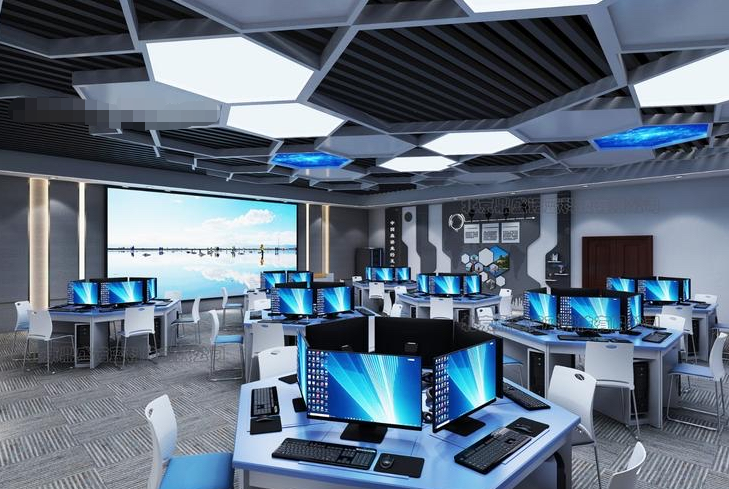 1项8综合布线布线规范：符合《中华人民共和国国家标准-综合布线系统工程设计规范》，布设线槽须强弱电分离，走线合理互不交叉；线材及配件：室内非屏蔽六类双绞线，铜导直径0.55mm，绝缘直径0.8mm，PVC护套厚度0.5mm，护套直径5mm，符合UL防火等级认证，符合ANSI/TIA-568B标准；同品牌非屏蔽六类水晶头；地面开槽，走暗线；电源插排防雷电，符合国标。含本次项目所需的线材辅材及机柜等1项